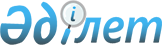 Об утверждении проекта (схемы) зонирования земель, поправочных коэффициентов к базовым ставкам платы за земельные участки по сельскому округу Болашак и населенному пункту Бопай Каракиянского районаРешение Каракиянского районного маслихата Мангистауской области от 11 декабря 2019 года № 36/370. Зарегистрировано Департаментом юстиции Мангистауской области 25 декабря 2019 года № 4077
      В соответствии со статьями 8 и 11 Земельного Кодекса Республики Казахстан от 20 июня 2003 года, подпунктом 15) пункта 1 статьи 6 Закона Республики Казахстан от 23 января 2001 года "О местном государственном управлении и самоуправлении в Республике Казахстан", Каракиянский районный маслихат РЕШИЛ:
      1. Утвердить проект (схему) зонирования земель, границы оценочных зон и поправочные коэффициенты к базовым ставкам платы за земельные участки по сельскому округу Болашак согласно приложениям 1, 2 и 3 к настоящему решению.
      2. Утвердить проект (схему) зонирования земель, границы оценочных зон и поправочные коэффициенты к базовым ставкам платы за земельные участки по населенному пункту Бопай согласно приложениям 4, 5 и 6 к настоящему решению.
      3. Контроль за исполнением настоящего решения возложить на постоянную комиссию Каракиянского районного маслихата законности, по полномочиям депутатов и социальным вопросам (Д.Сабытова).
      4. Государственному учреждению "Аппарат Каракиянского районного маслихата" (руководитель аппарата Р.Ибраева) после государственной регистрации настоящего решения в Департаменте юстиции Мангистауской области обеспечить его официальное опубликование в Эталонном контрольном банке нормативных правовых актов Республики Казахстан и средствах массовой информации.
      5. Настоящее решение вступает в силу со дня государственной регистрации в органах юстиции и вводится в действие по истечении десяти календарных дней после дня его первого официального опубликования. Проект (схема) зонирования земель по сельскому округу Болашак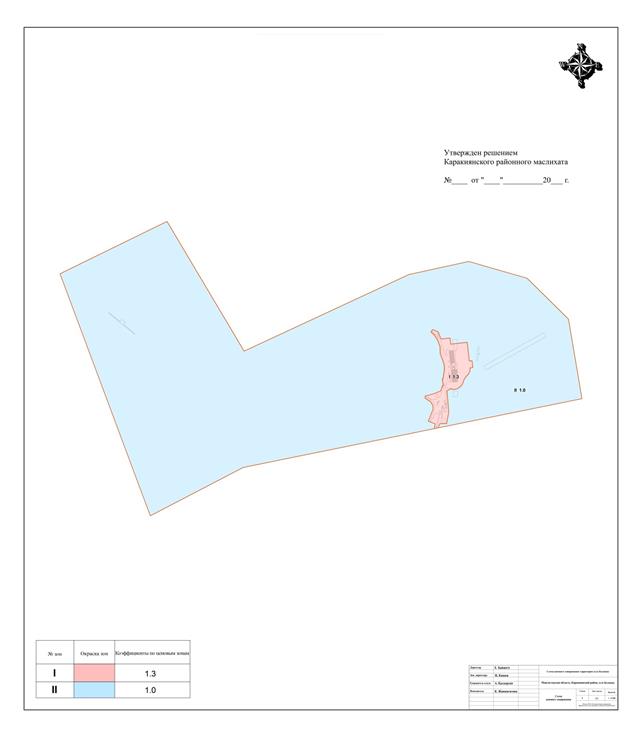  Границы оценочных зон по сельскому округу Болашак Поправочные коэффициенты к базовым ставкам платы за земельные участки по сельскому округу Болашак Проект (схема) зонирования земель по населенному пункту Бопай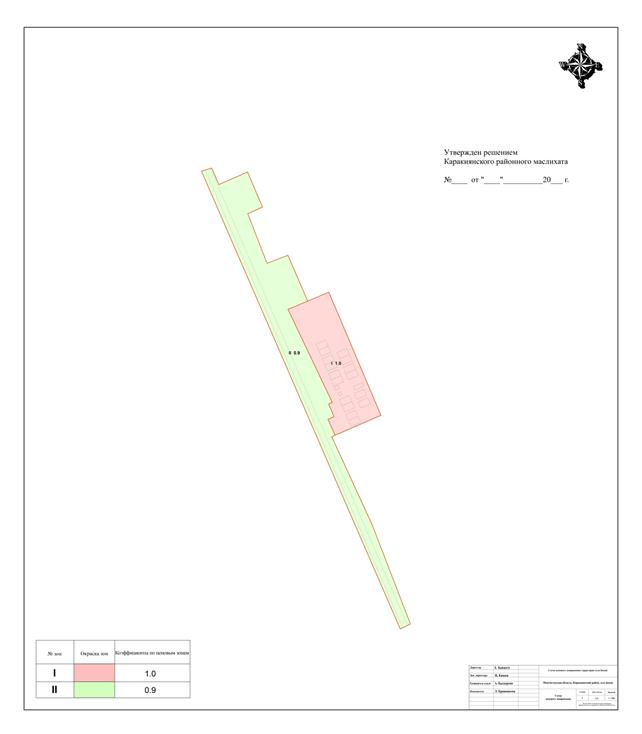  Границы оценочных зон по населенному пункту Бопай Поправочные коэффициенты к базовым ставкам платы за земельные участки по населенному пункту Бопай
					© 2012. РГП на ПХВ «Институт законодательства и правовой информации Республики Казахстан» Министерства юстиции Республики Казахстан
				
      Председатель сессии 

М.Аманиязова

      Секретарь маслихата 

А.Мееров
Приложение 1к решению Каракиянского районного маслихатаот 11 декабря 2019 года № 36/370Приложение 2к решению Каракиянского районного маслихатаот 11 декабря 2019 года № 36/370
Номер оценочных зон
Описание границ оценочных зон
І
Первая зона включает в себя школу, административную зданию акимата и жилые дома расположены на северо – восточной стороне села Болашак. А также обе стороны железной дороги и промышленные объекты.
ІІ
Вторая зона включает северо-западнуго часть села где расположены земли сельскохозяйственного назначения.Приложение 3к решению Каракиянского районного маслихатаот 11 декабря 2019 года № 36/370
Номер оценочных зон
Поправочные коэффициенты к базовым ставкам платы за земельные участки
І
1,3
ІІ
1,0Приложение 4к решению Каракиянского районного маслихатаот 11 декабря 2019 года № 36/370Приложение 5к решению Каракиянского районного маслихатаот 11 декабря 2019 года № 36/370
Номер оценочных зон
Описание границ оценочных зон
І
Первая зона включает в себя северо-восточную часть села где общественно-деловая и жилая, существующую часть села с одноэтажной застройки (16 домов) мелкие магазины. Жилые массивы газифицированы, электрифицированы, имеется телефонная связь, имеется центральный водовод и центральная канализация (частично).
ІІ
Вторая зона, в северо – западной части села включает в себя земли транспорта, связи, инженерных коммуникаций, сельскохозяйственного использования.Приложение 6к решению Каракиянского районного маслихатаот 11 декабря 2019 года № 36/370
Номер оценочных зон
Поправочные коэффициенты к базовым ставкам платы за земельные участки
І
1,0
ІІ
0,9